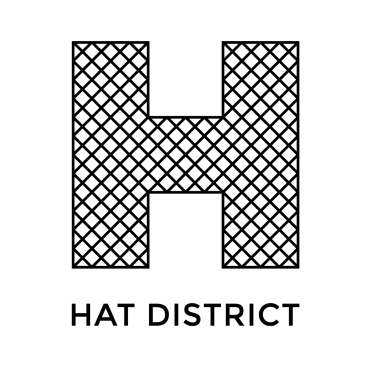 Your Space – Creative BursaryExpression of interest Pro FormaNameAddressEmailPhoneApplicants are advised to refer to the assessment criteria outlined in the information pack to complete the next section. Please note the maximum word count, if this is exceeded the panel will only assess the stated number of words.Art Form – please describe your art form/creative practice (up to 500 words)Insert hereApproach to the creative bursary - A written statement of your ambitions for maximising the time and space that this opportunity offers. Please include information about how this opportunity can support you in developing your practice, expanding your networks and enabling you to explore new ideas (up to 500 words) Insert hereApproach to engagement – please outline an example of an activity you have delivered or would like to deliver, which you feel would successfully engage young people (16+) or diverse groups (up to 500 words)Insert hereAny other information that you feel we should be aware of that you feel would support your proposal (up to 250 words)Insert hereReferees – please provide contact details (email and telephone) for 2 referees, stating what relationship exists between yourself and the referee Insert hereInsurances – please confirm you have or are willing to put in place public liability insurance to the value of £2,000,000.Availability – please confirm your availability to start the bursary in Autumn 2021 and commit to the 12 month period	Access - Do you consider yourself to have a disability? If so please can you explain how we can assist you to ensure you are able to fully participate in this opportunity?
This form should be submitted with the following supporting documents:Up to 4 examples of your work (max 2 sides of A4)CV